AluminiumhölleMaterialien: 		1 L Becherglas, AluminiumfolieChemikalien:		Natronlauge (w=30%)Durchführung: 			In das Becherglas werden 100 mL Natronlauge (w=30%) gegeben. Unter dem Abzug wird eine Kugel aus Aluminium hineingegeben.Beobachtung:		Der Versuch läuft langsam an. Die Flüssigkeit beginnt zu schäumen. Das Becherglas wird warm und der Aluminiumball wird zersetzt. 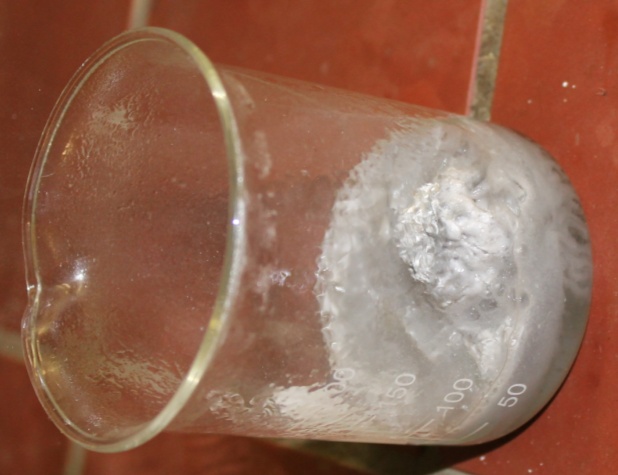 Abbildung 1. Aluminium in Natronlauge nach 10 SekundenDeutung:		In der Natronlauge findet eine sehr schnelle Korrosion statt.Es findet folgende Reaktion statt:2 Al(s) + 6 H2O(l)        > 2 Al(OH)3(l) + 3 H2 (g)Al(OH)3(l) + NaOH (l)        > Na+(l) + [Al(OH)4](s)Diese Reaktion ist exotherm. Entsorgung:	Das Gemisch wird über den Säure-Base Abfall entsorgt.Literatur:	A.J. Meixner: http://www2.uni-siegen.de/~pci/versuche/v44-10.html (abgerufen am 02.08.2015, 21:30 Uhr)GefahrenstoffeGefahrenstoffeGefahrenstoffeGefahrenstoffeGefahrenstoffeGefahrenstoffeGefahrenstoffeGefahrenstoffeGefahrenstoffeNatronlauge (w =30%)Natronlauge (w =30%)Natronlauge (w =30%)H: 314-290H: 314-290H: 314-290P: 280-301+330+331-305+351+338-308+310P: 280-301+330+331-305+351+338-308+310P: 280-301+330+331-305+351+338-308+310WasserstoffWasserstoffWasserstoffH: 220-280H: 220-280H: 220-280P: 210--377-381-403P: 210--377-381-403P: 210--377-381-403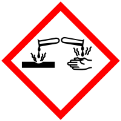 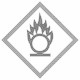 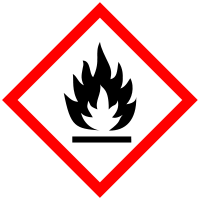 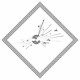 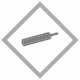 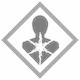 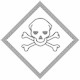 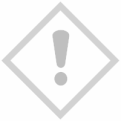 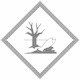 